ТЕРРИТОРИАЛЬНАЯ ИЗБИРАТЕЛЬНАЯ КОМИССИЯВЫБОРГСКОГО МУНИЦИПАЛЬНОГО РАЙОНА РЕШЕНИЕот 15 ноября 2023 года								№ 3/13В соответствии с пунктами 2, 4, 8 статьи 18 Федерального закона от 12 июня 2002 года № 67-ФЗ «Об основных гарантиях избирательных прав и права на участие в референдуме граждан Российской Федерации», частью 5 статьи  9 областного закона от 15 марта 2012 года №20-оз «О муниципальных выборах в Ленинградской области», руководствуясь частью 1 статьи 9  Устава муниципального образования «Высоцкое городское поселение» Выборгского района Ленинградской области, территориальная избирательная комиссия Выборгского муниципального района, решила:1. Определить схему одного десятимандатного  избирательного округа и графическое изображение схемы одного десятимандатного избирательного округа по выборам депутатов совета депутатов муниципального образования «Высоцкое городское поселение» Выборгского района Ленинградской области согласно приложению 1,2.2. Направить настоящее решение в совет депутатов муниципального образования «Высоцкое городское поселение» Выборгского района Ленинградской области для утверждения.3. Контроль за исполнением настоящего решения возложить на председателя территориальной избирательной комиссии Выборгского муниципального района Лысова А.Г..4. Разместить настоящее решение на официальном сайте территориальной избирательной комиссии http://005.iklenobl.ru/ муниципального района в информационно-телекоммуникационной сети «Интернет».Председательтерриториальной избирательной комиссии   Выборгского муниципального района			         А.Г.ЛысовМПСекретарьтерриториальной избирательной комиссииВыборгского муниципального района			Ю.А. ТрифановаПриложение №1к решению территориальнойизбирательной комиссииВыборгского муниципального районаот «15» ноября  2023 г. № 3/13Cхема одного десятимандатного избирательного округа по выборам депутатов совета депутатов муниципального образования «Высоцкое городское поселение» Выборгского района Ленинградской областиКоличество избирателей в муниципальном образовании 575Количество многомандатных избирательных округов 1Количество мандатов 10Высоцкий десятимандатный избирательный округ № 1Описание десятимандатного избирательного округаВ границах муниципального образования «Высоцкое городское поселение» Выборгского района Ленинградской области, утвержденных областным законом Ленинградской области от 10.03.2004 года № 17-оз «Об установлении границ и наделении соответствующим статусом муниципальных образований Всеволожский район и Выборгский район и муниципальных образований в их составе» – на севере, от условной точки на середине протоки между островами Крепыш и Отдаленный по акватории Финского залива по условной линии с включением островов: Крепыш, Передовик, Малый Высоцкий и мелких островов; далее посередине бухты на юг по протоке между островом Майский и поселком Медянка с включением острова Козлиный между островом Советский на юге, огибая остров Школьный; далее на север, включая мелкие острова, до исходной точки.В границы Высоцкого десятимандатного избирательного округа № 1 муниципального образования «Высоцкое городское поселение» Выборгского района Ленинградской области включены: г. Высоцк, о. Передовик, о. Майский, о. Крепыш, о. Малый Высоцкий.Приложение №2к решению территориальнойизбирательной комиссииВыборгского муниципального районаот «15» ноября  2023 г. №3/13Графическое изображение схемы одного десятимандатного избирательного округа по выборам депутатов совета депутатов муниципального образования «Высоцкое городское поселение» Выборгского района Ленинградской области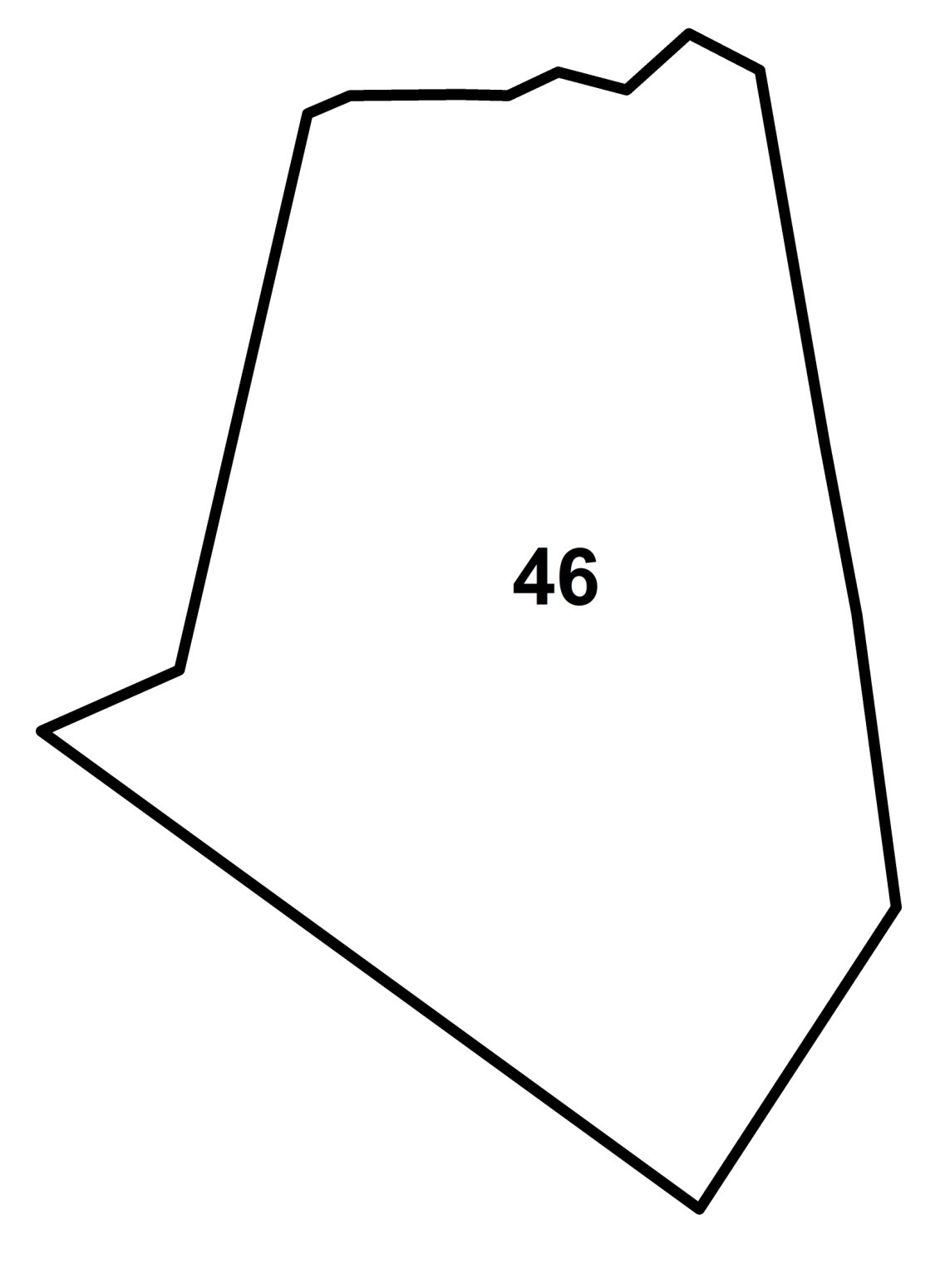 Об определении схемы многомандатного избирательного округа по выборам депутатов совета депутатов муниципального образования «Высоцкое городское поселение» Выборгского района Ленинградской области